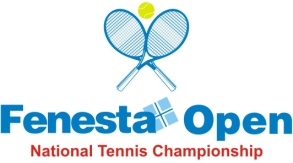 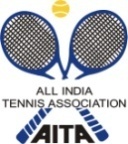 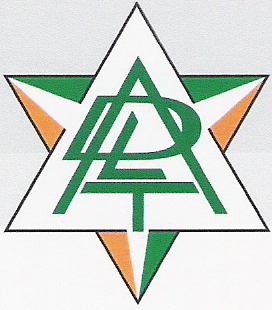 EVENTS & SIZE OF DRAWDATES - SIGN-IN& MATCHESPRIZE MONEY & DAILY ALLOWANCEFor Men’s & Women’s ITF rules will be followedFor Juniors AITA rules will be followed, placed on AITA websitePlayers are permitted to play the Qualifying of both U-18 and Men’s / Women’s.HOTEL DETAILSTOURNAMENT COMMITTEECHAIRMAN				-	AJAY S. SHRIRAMVICE CHAIRMAN			-	VIKRAM S. SHRIRAMMEMBERS				-	V K BATRA						AJIT S. SHRIRAMANIL KUMAR						SAKET JAIN 						RAJIV ARORASUSMITA NAG                     TOURNAMENT DIRECTOR	-    LT.COL RANBIR CHAUHAN (RETD)ORGANISING SECRETARY	-	AMAN PANNUREFEREE				-	PUNEET GUPTA                                       (Mob: 9810745017)                                                            (Email: punngupt@hotmail.com)                                                   SPONSORED BY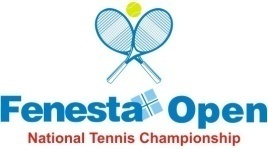 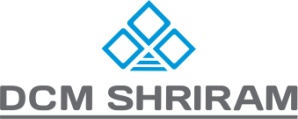 FENESTA OPEN NATIONALS TENNIS CHAMPIONSHIP – 201801 – 06 October 2018ENTRY FORMUSE CAPITAL LETTERSPLAYERS’S NAME ________________________________________________________(AS PER AITA REGISTRATION)VALID ITN REGISTRATION NUMBER__________________________________________(Only Players having valid ITN Registration Card are allowed to play tournament)DATE OF BIRTH____________________________SEX___________________________PERMANENT ADDRESS________________________________________________________________________________________________________________________________________________________________________________________________CONTACT NOS.__________________________________________________________E-MAIL ID______________________________________________________________LOCAL CONTACT ADDRESS WITH TEL NO.___________________________________________________________________________________________________________UNDERTAKINGI have read the conditions enclosed and code of conduct, rules of ITF/AITA which shall be binding on me and I agree to abide by them.  It is my responsibility to confirm the receipt and status of my entry.Full signatures of the Player onlySPONSORED BYNAME OF THE TOURNAMENTFENESTA OPEN NATIONAL TENNIS CHAMPIONSHIP-2018NAME OF THE STATE ASSOCIATIONDELHI LAWN TENNIS ASSOCIATIONHONY. SECRETARY OF ASSOCIATIONMR BALRAM SINGHADDRESS OF ASSOCIATIONDELHI LAWN TENNIS ASSOCIATIONDLTA COMPLEX, R K KHANNA TENNIS STADIUM,No. 1, AFRICA AVENUE, NEW DELHI-110 029TOURNAMENT WEEK01, OCTOBER 2018EVENTSENTRY DEADLINEWITHDRAWAL DEADLINEMen, Ladies, Boys & Girls U-1810 Sep 201824 Sep 2018THE ENTRY IS TO BE SENTTHE ENTRY IS TO BE SENTTHE ENTRY IS TO BE SENTWg Cdr P F MONTES (Retd)Wg Cdr P F MONTES (Retd)Wg Cdr P F MONTES (Retd)Wg Cdr P F MONTES (Retd)Wg Cdr P F MONTES (Retd)Wg Cdr P F MONTES (Retd)ADDRESSADDRESSADDRESSFENESTA NATIONAL TENNIS CHAMPIONSHIP-2017ALL INDIA TENNIS ASSOCIATONDLTA COMPLEX, R K KHANNA TENNIS STADIUM, No. 1, AFRICA AVENUE, NEW DELHI-110 029FENESTA NATIONAL TENNIS CHAMPIONSHIP-2017ALL INDIA TENNIS ASSOCIATONDLTA COMPLEX, R K KHANNA TENNIS STADIUM, No. 1, AFRICA AVENUE, NEW DELHI-110 029FENESTA NATIONAL TENNIS CHAMPIONSHIP-2017ALL INDIA TENNIS ASSOCIATONDLTA COMPLEX, R K KHANNA TENNIS STADIUM, No. 1, AFRICA AVENUE, NEW DELHI-110 029FENESTA NATIONAL TENNIS CHAMPIONSHIP-2017ALL INDIA TENNIS ASSOCIATONDLTA COMPLEX, R K KHANNA TENNIS STADIUM, No. 1, AFRICA AVENUE, NEW DELHI-110 029FENESTA NATIONAL TENNIS CHAMPIONSHIP-2017ALL INDIA TENNIS ASSOCIATONDLTA COMPLEX, R K KHANNA TENNIS STADIUM, No. 1, AFRICA AVENUE, NEW DELHI-110 029FENESTA NATIONAL TENNIS CHAMPIONSHIP-2017ALL INDIA TENNIS ASSOCIATONDLTA COMPLEX, R K KHANNA TENNIS STADIUM, No. 1, AFRICA AVENUE, NEW DELHI-110 029TEL011-26176276, 26176280/1/3/4/5011-26176276, 26176280/1/3/4/5011-26176276, 26176280/1/3/4/5011-26176276, 26176280/1/3/4/5EMAILEMAILentries@aitatennis.comentries@aitatennis.comNAME OF THE VENUENAME OF THE VENUENAME OF THE VENUENAME OF THE VENUER K KHANNA TENNIS STADIUMR K KHANNA TENNIS STADIUMR K KHANNA TENNIS STADIUMR K KHANNA TENNIS STADIUMR K KHANNA TENNIS STADIUMADDRESS OF VENUEADDRESS OF VENUEADDRESS OF VENUEADDRESS OF VENUEDLTA COMPLEX, No. 1, AFRICA AVENUE, NEW DELHI-110 029DLTA COMPLEX, No. 1, AFRICA AVENUE, NEW DELHI-110 029DLTA COMPLEX, No. 1, AFRICA AVENUE, NEW DELHI-110 029DLTA COMPLEX, No. 1, AFRICA AVENUE, NEW DELHI-110 029DLTA COMPLEX, No. 1, AFRICA AVENUE, NEW DELHI-110 029TELEPHONETELEPHONE011-26193955011-26193955011-26193955011-26193955FAXFAX011-26173159COURT SURFACECOURT SURFACEHARD SYNTHETIC REBOUND ACEHARD SYNTHETIC REBOUND ACEHARD SYNTHETIC REBOUND ACEHARD SYNTHETIC REBOUND ACEBALLSBALLSBABOLAT FRENCH OPENEVENTS QUALIFYINGMAIN DRAWMAIN DRAWMAIN DRAWMAIN DRAWROUNDSDASEQTOTALMens(Singles)60+4WC =64222832Ladies (Singles)44+4WC = 48222832Men's & Ladies (Doubles)-160016Boys U-18 (Singles)60+4WC = 64542864Girls U-18 (Singles)44+4WC = 48382848Boys & Girls U-18 (Doubles)-160016EVENTSSIGN-INSIGN-INMATCHESMATCHESQUALIFYINGMAIN DRAWQUALIFYINGMAIN DRAWMen & Ladies SinglesFriday, 28 Sep 2018             ( 12-2 PM)Sunday, 30 Sep 2018             ( 12 - 2 PM)29  & 30 Sep. 201801 – 06 Oct 2018Men & Ladies Doubles                               Monday, 01 Oct 2018             ( Before 12 Noon)  02 – 06 Oct 2018Boys & Girls U-18 SinglesFriday, 28 Sep 2018             ( 12-2 PM)No Sign in29  & 30 Sep. 201801 – 06 Oct 2018Boys & Girls U-18 DoublesMonday, 01 Oct 2018             ( Before 12 Noon)  02 – 06 Oct 2018Men & Ladies TBCBoys & Girls U-18Rs. 1,000/- per dayENTRY FEESINGLESDOUBLESMen & Ladies Rs. 850/- (Singles & Doubles)Boys & Girls U-18Rs. 1,100/-Rs. 1,300/- per pairNAMER K KHANNA TENNIS STADIUMADDRESSDLTA Complex, No. 1 Africa Avenue, New Delhi-110 029TEL011-26176280 / 1 / 3 / 4 / 5SingleRs. 2,500/- plus taxesDoubleRs. 3,000/- plus taxesContact PersonsMr Rachna Puri– (Mob – 09810385488)E-mailrachnapuri2003@gmail.comEVENTSTICK ()AITA RANKINGAITA POINTSMenLadiesBoys U-18Girls U-18